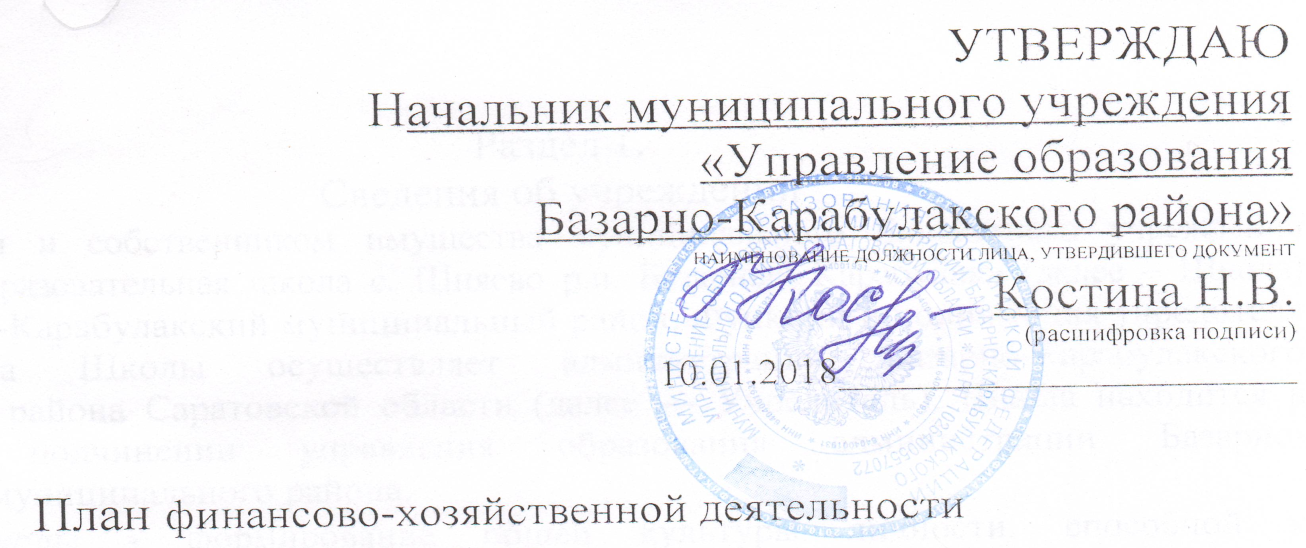 на 2018 годМуниципального бюджетного общеобразовательного учреждения "Средняя общеобразовательная школа с. Шняево Базарно- Карабулакского муниципального района Саратовской области"Раздел 1.Сведения об учреждении1.1. Учредителем и собственником имущества муниципального бюджетного учреждения «Средняя общеобразовательная школа с. Шняево р.п. Базарный Карабулак» (далее – Школа) является Базарно-Карабулакский муниципальный район. Функции и полномочия учредителя и собственника Школы осуществляет администрация Базарно-Карабулакского муниципального района Саратовской области (далее — Учредитель). Школа находится в ведомственном подчинении управления образования администрации Базарно-Карабулакского муниципального района.1.2. Цель Школы - формирование общей культуры личности, способной к самоутверждению, самореализации, самооценке и саморазвитию в существующем социуме, на основе усвоения федеральных государственных образовательных стандартов.1.3. Задачи Школы:обеспечить начальное, основное, среднее (полное) общее образование в соответствии с федеральными государственными образовательными стандартами и требованиями;создать условия для осуществления преемственности и непрерывности в содержании учебно-воспитательного процесса;создать условия, гарантирующие сохранение, укрепление здоровья и формирование здорового образа жизни;создать условия для осознанного выбора и последующего освоения профессиональных образовательных программ;способствовать творческому развитию и профессиональному самоопределению.1.4. Школа создает условия для реализации гражданами Российской Федерации гарантированного государством права на получение бесплатного начального общего, основного общего, среднего (полного) общего образования в пределах федеральных государственных образовательных стандартов, если образование данного уровня гражданин получает впервые.1.5. Школа реализует следующие основные  общеобразовательные  программы:-начального общего образования (нормативный срок освоения 4 года);-основного общего образования (нормативный срок освоения 5 лет);-среднего (полного) общего образования, (нормативный срок освоения 2 года);1.6. На бесплатной основе для обучающихся Школа оказывает следующие дополнительные образовательные услуги:- занятия в спортивных секциях, кружках, которые ведут работники Школы в соответствии с учебной нагрузкой;-предпрофильное  и профильное обучение.1.7. В соответствии с целями и задачами, определенными Уставом, при наличии соответствующих лицензий Школа может реализовывать дополнительные образовательные программы и оказывать дополнительные платные образовательные услуги за пределами определяющих ее статус образовательных программ с учетом потребностей семьи и на основе договора, заключаемого между Школой и родителями (законными представителями), стоимость которых утверждается администрацией Базарно-Карабулакского муниципального района. .1.9. Перечень услуг, на оказание которых  учреждению  установлено муниципальное задание:Предоставление общедоступного бесплатного начального общего, основного общего, среднего (полного) общего образования по основным  общеобразовательным  программам начального общего, основного общего, среднего (полного) общего образования. Создание условий для организации питания обучающихся. Ежедневный подвоз на занятия и обратно обучающихся, проживающих в селе Белая Гора.                                                                    Раздел 2.Анализ существующего положения и перспектив развития образовательного учреждения  Раздел 3.Показатели финансового состояния учрежденияРаздел 4.Динамика изменения основных параметров деятельности учрежденияРаздел 7. Сведения о средствах, поступающих во временное распоряжение учрежденияна 01.01.2018год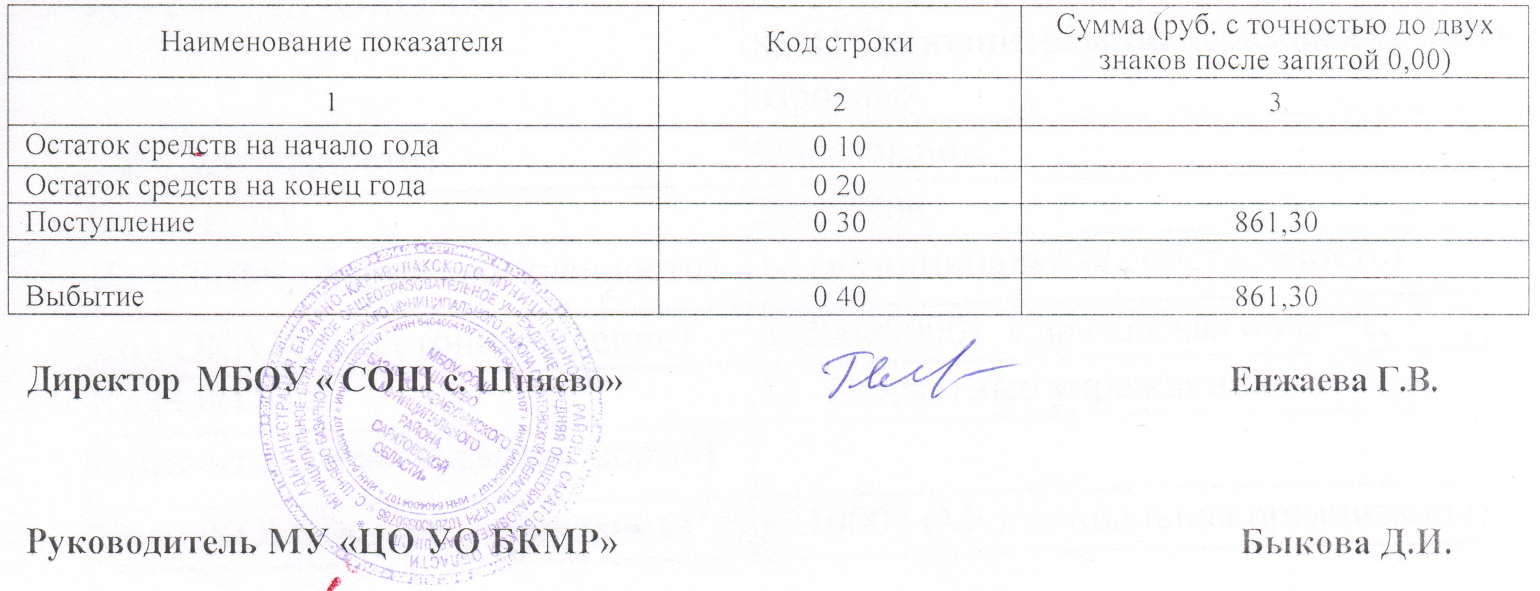 Исполнитель     вед. экономист                                                                          Казанцева Е.Э.Юридический адрес Саратовская область, Базарно-Карабулакский район, с. Шняево, ул. Победы д. 9 Основной государственный регистрационный номер1026400556786Дата регистрации31 декабря 2002годаМесто государственной регистрацииМежрайонная ФНС России № 16 по Саратовской области Б. Карабулакский районПочтовый адрес412612 Саратовская область, Базарно-Карабулакский район, с. Шняево, ул. Победы , д.9 Телефон учреждения  64-485Адрес электронной почтыsh_shnyaevo@mail.ruФ.И.О. руководителя учрежденияЕнжаева Галина ВасильевнаИНН/КПП6404004107/640401001Код ОКВЭД (ОКОНХ)85.14 Среднее  общее образование 85.41 Дополнительное образование детей и взрослых(вид деятельности)ОбразованиеКод ОКПО36163806Код ОКФС (форма собственности)14 (муниципальная собственность)Код ОКАТО (местонахождение)63206890001  Саратовская область, Карабулакский Код ОКОПФ72  бюджетные учреждения(организационно-правовая форма)Код ОКОГУ (орган управления)4210007 (Муниципальная организация)ПараметрЕдиница измеренииПоказательПроектная мощностьЧисло обучающихся264Фактическая наполняемостьЧисло обучающихся78Структура классовЧисло классов / обучающихся11/78-1-4 классышт/чел4/32-5-9 классышт/чел5/33- 10-11 классышт/чел2/13Штатное расписание, в том числе по категориямЧисло шт. единиц34,97Руководители2 учителей по тарификациишт20,05Прочие специалистышт1Рабочиешт11,92Уровень образования педагогических кадровЧисленность/%13/100высшее профессиональноечел/%12/92среднее профессиональноечел/ %1/18начальное профессиональноечел/ %среднеечел/ %Уровень квалификации педагогических кадров:Численность/%13/100с высшей квалификационной категориейчел/%с первой квалификационной категориейчел/%7/54 Соответствует занимаемой должностичел/%6/46№ п/пНаименование показателя   Стоимость, руб.1.Нефинансовые активы, всего из них: 23 191 503,90   1.1.Общая балансовая стоимость недвижимого муниципального имущества на дату составления плана финансово-хозяйственной деятельности, всего: и том числе:18 648 914,771.2.Общая балансовая стоимость движимого муниципального имущества на дату составления плана финансово-хозяйственной деятельности, всего в том числе:2 304 513,091.3.Стоимость особо ценного движимого имущества  2 238 076,04   2. Финансовые активы, всего из них: 2.1. Дебиторская задолженность по доходам, полученным за счет средств муниципального бюджета2.2.Дебиторская задолженность по выданным авансам, полученным за счет средств муниципального бюджета всего: в том числе:на общехозяйственные нуждыни приобретение расходных материаловна организацию питания воспитанниковподвоз детей школьным автобусомна коммунальные услугина содержание недвижимого имуществана содержание объектов движимого имуществауплата налогов2.3.Дебиторская задолженность по выданным авансам за счет доходов, полученных от платной и иной приносящей доход деятельности, всего:на общехозяйственные нуждыпа приобретение расходных материаловна организацию питании воспитанниковподвоз детей школьным автобусомна коммунальные услугина содержание недвижимого имуществана содержание объектов движимого имуществауплата налогов3. Обязательства, всего -  из них:      391 981,29   3.1.Просроченная кредиторская задолженность68126,893.2.Кредиторская задолженность по расчетам с поставщиками и подрядчиками за счет средств муниципального бюджета, всего -  в том числе:348405,27на оплату труда работников и начисления на оплату трудана услуги связи722,16па прочие расходы (ст.226)45385,60на прочие расходы (ст.340)11917,35на приобретение основных средств0на коммунальные услуги193639,60на содержание недвижимого имущества99188,16на содержание объектов движимого имуществауплата налогов594424,003.3Кредиторская задолженность по расчетам с поставщиками и подрядчиками за счет доходов, полученных от платной и иной приносящей доход деятельности, всего том числе:на оплату труда работников и начисления на оплату трудана общехозяйственные нуждына приобретение расходных материаловна организацию питания воспитанниковподвоз детей школьным автобусомна коммунальные услугина содержание недвижимого имуществана содержание объектов движимого имуществауплата налоговПоказательПоказатель20172018 год2018 годв % к 2017годуПоказательПоказательбазисныйпоказательпоказательв % к 2017году112334Показатели динамики численности обучающихсяПоказатели динамики численности обучающихсяПоказатели динамики численности обучающихсяПоказатели динамики численности обучающихсяПоказатели динамики численности обучающихсяПоказатели динамики численности обучающихсяЧисленность обучающихся, в том числе:Численность обучающихся, в том числе:777878101Показатели динамики численности работников и их качественного составаПоказатели динамики численности работников и их качественного составаПоказатели динамики численности работников и их качественного составаПоказатели динамики численности работников и их качественного составаПоказатели динамики численности работников и их качественного составаПоказатели динамики численности работников и их качественного составаШтатная численностьШтатная численность34,1134,9734,97101РуководителиРуководители222100Учителя (по тарификации)Учителя (по тарификации)19,4420,0520,05103Прочие специалистыПрочие специалисты111100РабочиеРабочие11,6711,9211,92101Показатели динамики оплаты труда работников учрежденияПоказатели динамики оплаты труда работников учрежденияПоказатели динамики оплаты труда работников учрежденияПоказатели динамики оплаты труда работников учрежденияПоказатели динамики оплаты труда работников учрежденияПоказатели динамики оплаты труда работников учрежденияСреднегодовая оплата труда педагогических работников, руб.Среднегодовая оплата труда педагогических работников, руб.201720182018% к 2017году248072512125121   101Наличие лицензии%есть по всем реализуемым программаместь по всем реализуемым программаместь по всем реализуемым программам100Государственная аккредитация%пройдена по всем реализуемым программампройдена по всемреализуемым программампройдена по всемреализуемым программам100Число мест в муниципальных общеобразовательных учреждениях для граждан, имеющих право на получение услуги%264264264100отчисление обучающихся до получения основного общего образования за противоправные действия%0000необоснованный отказ в приеме в учреждение, в переводе на обучение по другим образовательным программам%0000Обеспеченность безопасности образовательного процессаОбеспеченность безопасности образовательного процессаОбеспеченность безопасности образовательного процессаОбеспеченность безопасности образовательного процессаОбеспеченность безопасности образовательного процессаОбеспеченность безопасности образовательного процессаОбеспеченность учреждения первичными средствами пожаротушения%50505050Нарушения обязательных требований органов государственного пожарного надзора (за исключением мероприятий связанных с реконструкцией здания)%0000травматизм во время образовательного процесса%0000создание условий для организации питания обучающихся%50505050Нарушения санитарно-гигиенических правил и норм%0000Материально-техническое оснащение образовательного процессаМатериально-техническое оснащение образовательного процессаМатериально-техническое оснащение образовательного процессаМатериально-техническое оснащение образовательного процессаМатериально-техническое оснащение образовательного процессаМатериально-техническое оснащение образовательного процессаОбеспеченность учебной мебелью%50%60%60%55Обеспеченность средствами обучения в соответствии с требованиями к оснащению учебных кабинетов%не менее 75%не менее 75%не менее 75%75Обеспеченность учебниками по основным общеобразовательным программам%65%65%65%65число обучающихся на один компьютер%12101080Кадровое обеспечение образовательного процессаКадровое обеспечение образовательного процессаКадровое обеспечение образовательного процессаКадровое обеспечение образовательного процессаКадровое обеспечение образовательного процессаКадровое обеспечение образовательного процессаУкомплектованность педагогическими кадрами%100%100%100%100Доля педагогических работников с высшим педагогическим образованием% 71717171Доля педагогических работников имеющих категории%71717171Доли педагогических работников прошедших, квалификационную подготовку и переподготовку за последние пять лет%90%90%90905. Показатели по поступлениям и выплатам муниципального учреждения 5. Показатели по поступлениям и выплатам муниципального учреждения 5. Показатели по поступлениям и выплатам муниципального учреждения 5. Показатели по поступлениям и выплатам муниципального учреждения 5. Показатели по поступлениям и выплатам муниципального учреждения 5. Показатели по поступлениям и выплатам муниципального учреждения Наименование показателяКод строкиКБК  РФОбъем финансового обеспеченияОбъем финансового обеспеченияОбъем финансового обеспеченияНаименование показателяКод строкиКБК  РФВсего, руб.в том числе:в том числе:Наименование показателяКод строкиКБК  РФВсего, руб.субсидия на финансовое обеспечение выполнения муниципального  заданияпоступления от оказания услуг  на платной основе и от иной приносящей доход деятельностиПланируемый остаток средств на начало планируемого годахПоступления, всего:100130              8 584 700                 8 251 800           90 000   в том числе:Субсидии на выполнение муниципального задания100130                8 251 800                   8 251 800   иные субсидии, предоставленные из бюджета150180                   242 900   Поступления благотворительных и спонсорских средств от юридических лиц, а также от иной приносящей доход деятельности130                     90 000           90 000   Планируемый остаток средств на конец планируемого годаВыплаты, всего:              8 584 700                 8 251 800            90 000   в том числе:Оплата труда, начисленная на выплаты по оплате труда и прочие выплаты – всего:210110              7 273 600                 7 273 600   из них:Фонд оплаты труда, всего:211111                5 586 500                   5 586 500   Начисления на выплаты по оплате труда, всего:211119                1 687 100                   1 687 100   Социальное обеспечение и иные выплаты населению, всего:220300                   43 800   уплата налогов, сборов и иных платежей, всего:230850                 133 600   Расходы на закупку товаров, работ, услуг, всего:260240              1 133 700                    978 200   Услуги связи260244                     36 000                        36 000   Транспортные услуги260244                             -                                  -     Коммунальные услуги260244                   520 300                      520 300   Услуги по содержанию имущества260244Прочие услуги (за счет субсидии)260244                   148 000                      148 000   Прочие услуги (за счет приносящие доход деятельности)260Увеличение стоимости основных средств (учебные расходы)260243                     48 000                        48 000   Увеличение стоимости материальных запасов260243                   291 400                      225 900   Увеличение стоимости материальных запасов (за счет приносящей доход деятельности)260243                     90 000       90 000   Раздел 6. Показатели выплат по расходам на закупку товаров, работ, услуг учрежденияРаздел 6. Показатели выплат по расходам на закупку товаров, работ, услуг учрежденияРаздел 6. Показатели выплат по расходам на закупку товаров, работ, услуг учрежденияРаздел 6. Показатели выплат по расходам на закупку товаров, работ, услуг учрежденияРаздел 6. Показатели выплат по расходам на закупку товаров, работ, услуг учрежденияРаздел 6. Показатели выплат по расходам на закупку товаров, работ, услуг учрежденияРаздел 6. Показатели выплат по расходам на закупку товаров, работ, услуг учрежденияРаздел 6. Показатели выплат по расходам на закупку товаров, работ, услуг учрежденияНаименование показателякод строкигод начала закупкиСумма выплат по расходам на закупку товаров, работ, услуг, руб. (с точностью до двух знаков после запятой)Сумма выплат по расходам на закупку товаров, работ, услуг, руб. (с точностью до двух знаков после запятой)Сумма выплат по расходам на закупку товаров, работ, услуг, руб. (с точностью до двух знаков после запятой)Сумма выплат по расходам на закупку товаров, работ, услуг, руб. (с точностью до двух знаков после запятой)Сумма выплат по расходам на закупку товаров, работ, услуг, руб. (с точностью до двух знаков после запятой)Наименование показателякод строкигод начала закупкивсего на закупкив том числе:в том числе:в том числе:в том числе:Наименование показателякод строкигод начала закупкивсего на закупкив соответствии с Федеральным законом от 5 апреля 2013г. №44-ФЗ "О контрактной системе в сфере закупок товаров, работ, услуг для обеспечения муниципальных нужд"в соответствии с Федеральным законом от 5 апреля 2013г. №44-ФЗ "О контрактной системе в сфере закупок товаров, работ, услуг для обеспечения муниципальных нужд"в соответствии с Федеральным законом от 18 июля 2011г.№223-ФЗ "О закупках товаров, работ, услуг отдельными видами юридических лиц"в соответствии с Федеральным законом от 18 июля 2011г.№223-ФЗ "О закупках товаров, работ, услуг отдельными видами юридических лиц"Наименование показателякод строкигод начала закупкина 2018год отчетный финансовый годна 2018год                              отчетный финансовый годна 2018год                              отчетный финансовый годна 2018год                             отчетный финансовый годна 2018год                             отчетный финансовый годВыплаты по расходам на закупку товаров,работ,услуг ВСЕГО:000 1 1133700         1133700         1133700                                  -                                    -     в том числе: на оплату контрактов заключенных до начала очередного финансового года10012017на закупку товаров работ, услуг, по году начала закупки:20012018 1133700          1133700          1133700   